Zamierzenia dydaktyczno – wychowawcze na miesiąc wrzesień 2021 dla grupy dzieci czteroletnich „Krasnale” Tydzień I – W przedszkolu ! - wprowadzenie graficznych znaków umownych, np. znaczków w szatni, oznakowania półek indywidualnych, rozpoznawanie zapisu własnego imienia, uczestniczenie w zabawach ruchowych: kształtujących postawę, orientacyjno-porządkowych, bieżnych, z elementami czworakowania, z elementami skoku, podskoku, z elementami toczenia, z elementami rzutu, chwytu, równoważnych, organizowanych metodą opowieści ruchowych, ze śpiewem.Tydzień II – Droga do przedszkola - rozwijanie orientacji w schemacie własnego ciała, przebywanie na świeżym powietrzu – uczestniczenie w spacerach, zabawach, poznawanie zasad właściwego zachowania się w czasie korzystania ze środków transportu, poznawanie znaczenia pasów, sygnalizacji świetlnej.Tydzień III – Nadeszła jesień - ustalanie kolejności zdarzeń (np.: teraz, wcześniej, później), zauważanie rytmów, np. w ułożonym materiale przyrodniczym, mozaice geometrycznej, w klockach, liczenie palców, przedmiotów itp., obserwowanie środowiska przyrodniczego; zwracanie uwagi na dominującą kolorystykę, zmiany, jakie zachodzą w przyrodzie.Tydzień IV – Co robią zwierzęta jesienią? - ubieranie się odpowiednio do warunków atmosferycznych występujących w danej porze roku, naśladowanie ruchów wykonywanych przez nauczyciela, odtwarzanie ruchem całego ciała sposobów poruszania się zwierząt, przebywanie na świeżym powietrzu – uczestniczenie w spacerach, zabawach.Piosenka do nauki: 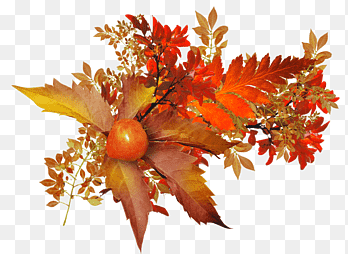 „Idzie, idzie…”Słońce opaliło nas, nas, nasDo przedszkola wracać czas, czas, czas.Przyjaciół powitać cmok, cmok, cmok, I na lato czekać znów cały rok…Idzie, idzie jesień tup, tup, tup.Idzie, idzie zima, a ty obrót zrób.Idzie, idzie wiosna chlap, chlap, chlap,Idzie, idzie lato: pod boczki się złap!Wiersz do nauki: Gdy zamierzasz przejść ulicęNa chodniku przystań bokiem. Popatrz w lewo bystrym okiem.Skieruj w prawo wzrok sokoli.Znów na lewo spójrz powoli. Jezdnia wolna - wiec swobodnie mogąprzez nią przejść przechodnie. (…)